闽建协招[2017]26号关于举办《福建省房屋建筑和市政基础设施工程标准施工招标文件（2017年版）》学习辅导班的预通知各有关单位：根据福建省住房和城乡建设厅关于印发《福建省房屋建筑和市政基础设施工程标准施工招标文件（2017年版）》（以下简称：示范文本）的通知（闽建筑[2017]43号）文件精神，为了更好地配合我省建设行政主管部门，规范我省房屋建筑和市政基础设施工程施工招标文件的编制，适应电子招标投标的需要，进一步搞好示范文本的宣贯工作，省建筑业协会工程建设项目招标投标分会（以下简称：分会）拟在福州地区举办示范文本学习辅导班，具体事项预通知如下：时间：2017年12月上旬（会期半天，具体日期另行通知）；地点：福州市区（待定）；对象：建设工程招标投标主体单位人员；内容：1、  主管部门政策解读；示范文本主编人员讲解；公共资源电子交易平台操作实务介绍；互动交流。费用：本着自愿原则，报名参加辅导班学习者，每人收费300元（含课件、场租、授课等费用）。凡有意愿参加辅导班的学员，请于2017年11月10日之前扫描下方二维码进行报名。关于辅导班具体的开班日期和地点，分会秘书处会将正式通知另行发送至已报名学员预留的电子邮箱（目前报名页面上的活动时间未确定的，辅导班具体日期初步定在12月上旬，学员也可保留本次报名二维码，报名结束后再来查看活动页面的更新）。分会联系人：赖桂华、刘巧玲电话：0591-87821055、18905015947 传真：0591-87717859    邮箱：599103754@qq.com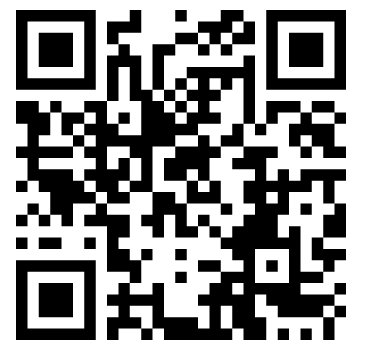 福建省建筑业协会工程建设项目招标投标分会2017年10月30日抄送：福建省建筑业协会